附件一：2023年国际工程与统计科技人文交流会论文摘要模板报告标题报告人1，第二作者2，…，通信作者1,*，…1工作单位，地址，邮编2工作单位，地址，邮编*Email: xxx@xxx请使用论文模板撰写论文摘要，摘要全部内容不超过1页(特别强调: 摘要限一页!)。要求如下：页面设置为A4，页边距为“适中”，上下边距为2.54 cm，左右边距为2.5 cm；中文，五号宋体，单倍行距。英文字符用五号，Times New Roman字体。论文中文题目要求简洁清晰，三号黑体字体，加粗，居中。作者姓名：四号仿宋字，加粗，居中，报告人姓名加下划线；作者单位、通讯地址：五号宋体，居中；电子信箱：五号Times New Roman字体。论文摘要正文主要为报告人拟在2023年国际工程与统计科技人文交流会上进行交流展示的内容，不超过600字，五号宋体字体，单倍行距。 如有需要，可插入表格和图片各一个，插图或附表高度不超过4 cm。题注：英文、小五号Times New Roman字体。关键词：2－5个关键词，五号宋体。参考文献：所引参考文献需是本论文（摘要）报告人或课题组的相关论文，以便其他参会代表全面了解相关工作。具体格式见参考文献[1]。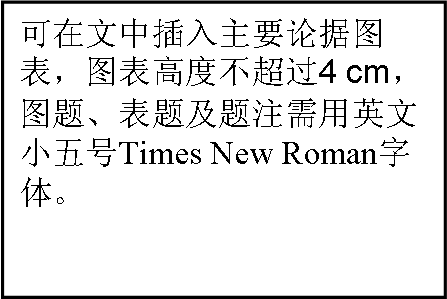 Fig. 1 Figure title in English(特别强调: 摘要限一页!)关键词：关键词一；关键词二；关键词三（五号宋体，关键词个数不超过5个）参考文献[1] Zhang, S.; Li, S.; Zhou, W.; Zheng, L. Chem. Phys. 2011, 135: 14304.[2] 作者一; 作者二; 作者三; 作者四. 杂志名称, 2010, 26(4): 1051.